Geachte Vriend Verzamelaar,Op 22 en 23 augustus a.s. zal op de Abdij van Bonne-Espérance de 22ste uitgave van de Oogstfeesten plaatsvinden.Naast de traditionele activiteiten i.v.m. de herbeleving van de werken op het veld (van het omploegen tot het oogsten, met het binnenbrengen van het graan naar de molen) zal er een concentratie zijn van oude traktoren, zoals verleden jaar, toen 300 tuigen uit België, Nederland en het Noorden van Frankrijk onder de toren van de oude abdij verzameld stonden.  De toegelaten traktoren moeten aan de volgende kenmerken beantwoorden:- rijvaardig zijn - voor 1965 gebouwd zijn.Traktoren die na 1965 werden gebouwd, moeten- ofwel deel uitmaken van de productie van een model waarvan de eerste serie in 1965 op de   markt kwam- ofwel zodanig presenteren, zeldzaam of uniek zijn, of dermate originaliteit uitstralen, dat het   organisatiecomité‚ het tuig als bijzonder interessant of merkwaardig selecteert.We leggen de nadruk op de presentatie van uw traktoren en raden u aan om in geval van twijfel contact op te nemen met de heer Yvo Vandenbempt die u kan bevestigen of uw traktor voldoet aan de criteria om op de site toegelaten te worden. Herbeleving van de geschiedenis van de ploeg doorheen de eeuwen :Diegenen onder u die een ploeg bezitten die getrokken of gedragen wordt door een tractor, worden uitgenodigd om zich aan te sluiten aan een tentoonstelling op het veld en deel te nemen aan de ploeg demonstraties.Rondrit en défilé van traktorenZoals verleden jaar, zal een rondrit van een 10-tal km georganiseerd worden dwars door de bossen en de velden die de abdij omringen.  Zij zal aanvangen om 16.00 uur om te eindigen met het traditionele défilé voor de grote tent vanaf 16.30 uur.Verzamelaars van oude dienstvoertuigen (gebouwd voor 1965 en rijtuigen die verband houden met het leven op het platteland) zijn eveneens welkom met hun machines (personenwagen, bestelwagen, vrachtwagen, bus, motor, bromfiets, geniematerieel, pletwals, stoommachine, stationaire motoren voor dewelke een extra ruimte zal voorbehouden worden, ...).Elke deelnemer krijgt per rijvaardig voertuig, tickets die recht geven op consumpties ter waarde van 12 Euro. Elke verzamelaar van oude voertuigen e.d. krijgt bovendien een origineel aquarel ter herinnering aan deze gebeurtenis. Wij vragen U kennis te nemen van het bijgevoegd reglement en veiligheidsvoorschriften. Ter plaatse zal U een exemplaar van het reglement voor goedkeuring ondertekenen.Contactadressen:Algemeen e-mail adres :                                                   info@lesmoissons.beVerantwoordelijke voor de organisatie: 	Michel Wanty : michel.wanty@wanty.beConcentratie oude traktoren:		Jacques Latour : jacqueslatour58@hotmail.com                                                          Yvo Vandenbempt : yvovandenbempt@gmail.com                                                                                           0474/11 56 93 (voor de nederlandstaligen) Wij vragen U uw inschrijving door middel van bijgevoegd formulier vóór 10 augustus 2015 terug te sturen, zodat wij U tijdig de documenten kunnen opsturen, waarmee U met uw voertuigen toegang krijgt tot de gereserveerde parkings op de site.Voor diegenen die dit wensen, jullie kunnen het inschrijvingsformulier van onze website downloaden : www.lesmoissons.be door te klikken op “participer” en vervolgens op “inscription collectionneurs de tracteurs” en u on-line inschrijven : wij moedigen u aan van deze nieuwe dienst gebruik te maken, die veel vlugger werkt en minder kost !Indien u vrienden-eigenaars van oude traktoren kent die geen inschrijvingsformulier hebben gekregen, moet u niet aarzelen om hen een kopie van uw formulier te geven of hen aan te radenom contact met ons op te nemen, ofwel per telefoon ofwel door onze website te bezoeken. Alle oude traktor verzamelaars zijn welkom.Toegang tot de site                Mons                         Binche                            Charleroi                  (Bergen)                               Bonne-Espérance          (op  van Binche –  van Mons                                              van Charleroi)		                        Merbes-le-Château                                                   (N55)CampingZoals gewoonlijk zal er een terrein ter beschikking staan van de verzamelaars die een tent wensen op te zetten, een caravan of een woonwagen meebrengen. Dit terrein bevindt zich naast de vijver achter het huis van André Rochez : om de infrastructuurkosten te dekken (WC, verlichting, electriciteit, vuilnisafvoer, ...) zal een bijdrage van 10€ gevraagd worden per tent of caravan.Om uw plaats te reserveren, gelieve het bijgevoegde formulier in te vullen door de desbetreffende vakjes aan te vinken.Transport voertuigenOm het parkeren van uw (soms zeer grote) transportmiddelen vanaf aankomst op de site te organiseren, vragen wij u om uw parking te reserveren dmv het bijgevoegde formulier. Eénmaal ter plaatse, vragen wij u de instructies te respecteren die u zullen gegeven worden door de personen aangeduid door de organisatie en die u kan herkennen aan hun gele overgooier :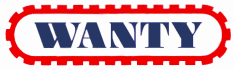     R E G L E M E N T 01-	Alleen de ingeschreven voertuigen zullen op het terrein toegelaten worden.02-	De inschrijvingen moeten ten laatste op 10 augustus teruggestuurd worden en dituitsluitend naar het adres dat op het inschrijvingsformulier  vermeld wordt (of eenfotocopie ervan) – of per fax nr : 064/36 94 88 of via e-mail naar : info@lesmoissons.be 03-	Alleen de effectieve inschrijvingen geven recht op de faciliteiten die wij aan de               verzamelaars verlenen  (pasje, drankbonnen, …)04-	De ontvangst van de verzamelaars zal gebeuren :-    op zaterdag 22/08 van 08u tot 14u op zondag 23/08   van 08u tot 11u05-	Het vervoer van de voertuigen geschiedt ten koste van de verzamelaars.  	De bewaking van het materiaal op de site zal tijdens de nacht van 23 augustus gebeuren.06-      Moderne voertuigen (vrachtwagen, aanhangers, vergezellende personenwagens) moeten op             de hiervoor voorzien parkings geparkeerd worden.  Geen enkel van die voertuigen is op de  site toegelaten.07-	Alle traktorverzamelaars zullen de door de organisatoren bepaalde              veiligheidsmaatregelen respecteren.08-	De voertuigen die op het terrein van de tentoonstelling rijden, zijn onder de             verantwoordelijkheid van hun eigenaars en moeten aan minimale veiligheidsnormen             beantwoorden.09-	De V.Z.W. “Moisson à l’Abbaye” kan op geen enkele wijze verantwoordelijk gesteld            worden voor de schade die u zou kunnen veroorzaken aan anderen noch voor de schade            die uzelf zou lijden.10-	De inschrijving op deze manifestatie heeft automatisch als gevolg dat de ondertekenaar            dit reglement aanvaardt.Wij hopen dat, dank zij deze nieuwe organisatie, iedereen, verzamelaars, organisatoren en bezoekers, een prettig weekend zullen doorbrengen.Hieronder vindt u het inschrijvingsformulier dat u ons dient terug te sturen.In afwachting van uw deelneming, tekenen wij met vriendelijke groet,								              Michel Wanty,								                  PresidentInschrijvingsformulier: (in hoofdletters)	Naam :          .……………………………………………………………………………Voornaam :  …………………………………………………………………………....	Straat :      ………………………………………………………………………………...Postcode :  …………………………  Plaats:  ……………………..................Tel :    ………………………………… Fax :   ………………………………...E-mail :     ………………………………………………………………………………Datum :     ……………………………………………….(*) Voor het type, aanduiden of het om een enkelvoudige of dubbele Brabant gaat of om een balansploeg of een ander type.Onthaal formaliteitenNaam :   ............................................................................................................Voornaam :   .....................................................................................................Dag van aankomst                                  Vermoedelijk uur van aankomst                            Vrijdag 21/08                                                                 Zaterdag 22/08                            Zondag 23/08Transport voertuigenHet grote aantal verzamelaars en bezoekers evenals de aanwezigheid van vele paarden verplichten de verantwoordelijken een strenge organisatie en veiligheidsmaatregelen op te leggen die noodzakelijk zijn voor een succesvolle manifestatie tijdens het weekend. Wij verzoeken u deze consignes te respecteren in een geest van vriendschap die tijdens dit WE moet overheersen.U bent verantwoordelijk voor de kinderen die u vergezellen en ook voor al uw materiaal.Alle voertuigen zullen genummerd worden en voorzien van een identificatieplaat die u            door de organisatoren zal gegeven worden. Buiten de toegelaten verplaatsingen, zullen	       ze op de toegewezen parkeerplaats staan (om toegang te krijgen tot het defilé) : het is          verboden om met traktoren nabij de grote tent te komen evenals de ruimte voorzien          voor de paarden.  	Geen enkele verplaatsing van voertuigen zal toegelaten worden buiten de voorziene           activiteiten (zoals beschreven op het bijgevoegde blaadje).In het geval van verplaatsing van een voertuig zal de snelheid tot  beperkt worden. Moderne voertuigen mogen zich niet op het terrein begeven.In de nacht van zaterdag op zondag, zullen alle voertuigen gegroepeerd blijven op de aangeduide plaats die de ganse nacht zal verlicht en bewaakt zijn.Kinderen onder 16 jaar mogen geen voertuig besturen. Gelieve geen jonge kinderen op de passagierstoel te laten plaats nemen.De inschrijving heeft automatisch tot gevolg dat het reglement aanvaardt wordt .De organisatie behoudt zich het recht om elke deelnemer die de veiligheidsmaatregelen niet respecteert uit te sluiten.Ik ondergetekende, ……………………………………….................verklaar de hierboven beschreven veiligheidsmaatregelen, te aanvaarden.    Datum :				Handtekening :OUDE TRAKTORENOUDE TRAKTORENOUDE TRAKTORENOUDE TRAKTORENOUDE TRAKTORENOUDE TRAKTORENMerkTypeBouwjaarPkGetrokken of gedragen werktuigIjzeren wielenofBandenUTILITAIRE VOERTUIGENUTILITAIRE VOERTUIGENUTILITAIRE VOERTUIGENUTILITAIRE VOERTUIGENUTILITAIRE VOERTUIGENMerkTypeBouwjaarPkGebruikSTATIONAIRE MOTORENSTATIONAIRE MOTORENSTATIONAIRE MOTORENSTATIONAIRE MOTORENSTATIONAIRE MOTORENMerkTypeBouwjaarPkAangedreven werktuigPloegenPloegenPloegenPloegenPloegenMerkGedragen ofGetrokkenBouwjaar(ongeveer)Type (*)AantalploegscharenGelieve het juiste vakje aan te vinkenTraktor alleen (die op eigen kracht komt)Moderne traktor + aanhangwagenAuto + aanhangwagen4x4 + aanhangwagenVrachtwagen met laadvloerVrachtwagen + aanhangwagenTrekker met opleggerCampingCampingCampingCampingCampingCamping